Педагогические находки в работе с «особенными» детьми      Каждые четыре года учителя начальных классов вновь и вновь становятся первооткрывателями школьного мира для малышей, впервые переступивших порог класса. Да и для себя делают открытия. Иногда они приятные и положительные, а порой – огорчают и ставят в тупик. Именно таким открытием стал для меня новый набор первоклашек. Да и кто бы не огорчился? Из 29 человек класса оказалось только девять детей, способных усваивать школьную программу по возрасту. А вот остальные двадцать – дети, как сейчас принято говорить, с ограниченными возможностями здоровья (ОВЗ).      Вы когда-нибудь пробовали поработать в таком классе? Для меня с первых дней стало понятно, что придётся менять всю свою методику обучения. Как? Для начала необходимо было что-то придумать, чтобы убрать лишний шум в классе. Большинство детей постоянно барабанили руками по крышкам парт и стучали ногами по ножкам стульев. И, поверьте, это не от шалости, это их внутренняя потребность. Так они непроизвольно «выпускают» из себя лишнюю энергию. А теперь представьте, как это одновременно делают двадцать человек. Представили? А ваши замечания, упрёки действуют лишь на мгновение. Даже введённые учащённые физкультминутки не спасают. Задача, которая стояла передо мной – найти то, чем можно было бы занять руки и ноги детей во время уроков. А, главное, что это должно было понравиться малышам, да и родителям тоже.       Так у нас в классе появились маленькие человечки с далёкой планеты СПОК, которые надеваются на пальчики детей, а те стараются сделать всё, чтобы они не отцепились и не упали во время занятий. Таким образом, мои воспитанники начали уже осознанно следить и контролировать движения своих рук. Ведь никто не хотел навредить маленькому пришельцу. А ещё человечки оказались разных цветов для включения элемента цветотерапии. Каждый ребёнок получал своего разноцветного пришельца.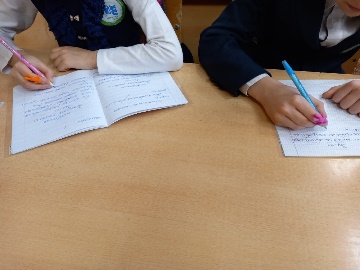        Чуть позже решился вопрос и с ногами. Для того, чтобы дети могли свободно ими болтать и при этом не издавать шума, пришлось придумать специальное приспособление – РЕЛАСТИК. Резиновая пластина, прикрепляющаяся к ножкам стула. Она эластична, даёт отдачу и совсем бесшумна. Кстати, названия планеты и пластины придумали сами дети, когда в классе был объявлен конкурс на лучшее название новинок. Вот так наконец-то в моём классе поселилась «рабочая тишина».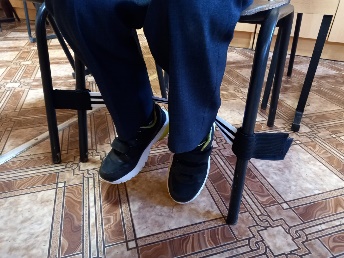         А дальше пришлось придумывать приёмы работы с детьми, которые не только бы поддерживали их интерес к процессу обучения, но и оказывали развивающее и коррекционное действие. Так у нас появились нестандартные домашние задания, подвижные перемены, тактильные разминки на занятиях и блочно-групповые уроки объяснения нового материала. Постараюсь кратко объяснить, что они из себя представляют.        Нестандартные домашние задания могут быть связаны с одной из тем или несколькими сразу. Так, при изучении слогов и ударения в словах в период обучения грамоте, каждый из детей должен был найти такие слова (из одного, двух, трёх слогов и разным ударным слогом в них) у себя дома, сначала в своей комнате, затем в квартире. Прикрепить к ним стикер с нужной схемой и сделать фотографию. Каждый день количество найденных слов увеличивалось. Схемы не снимались до конца недели. Это позволило детям намного быстрее их запомнить и успешно применять. Затем в классе все вместе мы просматривали выполненные задания, проверяли их правильность и даже веселились, особенно, когда стикеры украшали спины домашних питомцев. Чтобы подружить детей с числами и развивать навыки быстрого и правильного счёта, у нас появились карты математического маршрута. В них ребята должны были записывать все количественные объекты, встречающиеся им по дороге из дома в школу или наоборот. Задания для каждого дня были разными. Например, в понедельник они должны были сосчитать сколько всего шагов из дома до школы, сколько им встретилось по дороге детей, мужчин, машин. Во вторник – сколько деревьев на пути, магазинов, многоэтажек и т. д. Родители могли оказать помощь лишь в том случае, если ребёнок знал счёт до 10, а предметов оказалось больше. Сама карта была яркой, красочной, напоминала о фильмах с кладами. Поэтому во втором классе дети получали уже такие готовые карты с пометкой на них, в каком месте я спрятала сувенир. И они уже должны были правильно прочесть её, посчитать количество нужных им шагов в разных направлениях, чтобы найти этот сувенир. Так закладывалось умение детей работать с планом местности и постоянно что-нибудь считать. С каждым годом наши нестандартные задания усложняются.          Подвижные перемены дают хороший эффект выхода скопившейся лишней энергии детей, служат отличной разминкой, мотивируют к достижению цели, укрепляют здоровье. В нашем классе для этого задействованы резиновые мячи разных размеров, которыми дети учатся чеканить разными руками о пол, теннисные ракетки с шарами для чеканки кверху, импровизированные дорожки с «Классиками» и «Пятнашками». Занимаясь таким образом каждую перемену, ребята даже и не догадываются, что подобные манипуляции оказывают огромное влияние на их полушария головного мозга, координацию движений, мелкую моторику. Для них это просто игра, возможность посоревноваться и показать, что ты лучший.         Тактильные разминки на занятиях предполагают наличие у каждого ребёнка специальных предметов, с которыми он будет работать во время паузы или же на самом уроке. Особенно они важны для ребят с диагнозом СДВГ. Выполняя нехитрые манипуляции, дети перестают «зависать», включаются в общую работу. Я использую для тактильных разминок каштаны, грецкие орехи, резинки для волос и чётки, собранные из деревянных бусин. С каштанами и орехами ребята работают, зажав их по два в каждой ладони и с помощью пальцев одновременно двумя руками стараясь их перемещать, менять местами. Резинка для волос натягивается на вытянутые пальцы и этими же пальцами перемещается по кругу. С чётками просто перемещают каждую бусинку с места на место.       Блочно-групповые уроки представляют собой уроки изучения нового материала, во время которых дети делятся на пять групп по своим возможностям усвоения нового и работают с пятью блоками получения информации: объяснение учителем с использованием маркерных дощечек, самостоятельное чтение текстовой информации по данной теме, просмотр видеоролика, работа в парах с письменным объяснением темы по очереди друг другу чёрными маркерами на белой бумаге, выполнение самостоятельной работы по изученной теме. На каждый блок отводится 5-7 минут, затем группы меняются, делают переход по часовой стрелке. Самые слабые дети всегда начинают с блока объяснения учителем на маркерных дощечках. Таким образом, на последнем блоке выполнения самостоятельной работы, они уже несколько раз и в нескольких видах будут ознакомлены с новым материалом. А блок выполнения самостоятельной работы начинают сильные ученики, у которых уже есть какие-то азы знаний данной темы, и они вполне могут справиться.